Билет №8Раздел 13.Информатика
A) результат интеллектуальной деятельности человека, распространяемый посредством услуг
B) интегрированная совокупность данных, предназначенная для их хранения и многофункционального использования
C) наука о методах создания, хранения, обработки и передачи информации с помощью технических средств
D) механическое устройство, позволяющее складывать числа6. Если разрядность компьютера равна n, то количество различных чисел, которые можно представить с помощью n-разрядных двоичных последовательностей будет равна
A) n+2
B) 2n
C) 2*n
D) 2+n9. Числа в двоичной системе счисления имеют вид 112 и 1012. Их произведение в десятичной системе счисления имеет вид
1) 15
2) 60
3) 1111
4) 8Раздел 25. Принтер
a) устройство для печати текстовой или графической информации
b) устройство для хранения информации
c) устройство для восстановления первоначальной формы представления информации
d) устройство для представления информации с помощью образов11. Графический редактор
a) обеспечивает объединение документов созданных любыми информационными технологиями
b) программа создания структурированного текста
c) реализует управление ресурсами сети
d) программа для создания и обработки графических изображений14. Типовые расширения для текстовых документов
a) .TXT, .DOC
b) .JPG
c) .BMP
d) .XLSРаздел 35. Свойство.
В линейном процессе обработке данных
Выберите один ответ. 
a. последовательность действий не зависит от промежуточных результатов или исходных данных
b. последовательность действий зависит от промежуточных результатов
c. последовательность действий зависит от исходных данных9. На рисунке изображена управляющая структура алгоритма, которая 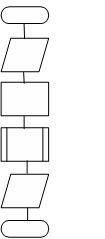 относится к управляющим структурам типа Выберите один ответ. 10. Алгоритм обладает свойством массовости, если …А) используется группой пользователей B) не выдает результат при неверных входных данных C) выдает различные результаты при одинаковых входных данных D) выдает результат при различных вариантах входных данныхРаздел 47. Что появится на экране, после выполнения этого фрагмента кода? int a = 1, b =2; if (a == b); printf("%d = %d", a, b); a) синтаксическая ошибка b) 1 = 2 c) a = b d) вывод на экран не выполнится 21. Укажите правильную форму записи цикла do while a) // форма записи оператора цикла do while: do // начало цикла do while { /*блок операторов*/; } while (/*условие выполнения цикла*/) // конец цикла do while b) // форма записи оператора цикла do while: do // начало цикла do while { /*блок операторов*/; } while (/*условие выполнения цикла*/); // конец цикла do while c) // форма записи оператора цикла do while: do // начало цикла do while { /*блок операторов*/; } while {/*условие выполнения цикла*/} // конец цикла do while24. Тело любого цикла выполняется до тех пор, пока его условие … a) у цикла нет условия b) ложно c) истинно Раздел 52. Укажите корректное определение строковой переменной a) char mystr[20]; b) string[20] mystr; c) string mystr[20]; d) string mystr; 4. В каком из вариантов ответов объявлен двумерный массив? a) char array[20]; b) array anarray[20][20]; c) int array[20, 20]; d) int anarray[20][20]; 5. Словосочетание "Hello world!" может быть сохранено в символьном массиве размером n элементов. Укажите чему равно n? a) 13 b) 11 c) 10 d) 12 11. Объявлена переменная char a; Какое из следующих выражений не верно? a) a = "3"; b) a = 3; c) a = '3'; 14. После выполнения ряда операций с указателем, что будет выведено на экран при выполнении выделенного оператора? int main(int argc, char** argv) {  int *x=(int*)malloc(sizeof(int));  //предположим, int занимает 4 байта   printf("%d", sizeof(int)); // предположим адрес равен 0x60450000   printf("%p", x);   printf("%p", x+3);   return 0; } a) 0x6045000С b) 0x60450000 c) нельзя заранее сказать, каково будет значение адреса d) 0x60450003 e) некорректное определение a. Ветвление b. Повторение (цикл) c. Следование 